1. GENERAL CONDITIONS1.1. Water Mark Publishing House is the official organizer of the XVI International coins contest «Coin Constellation-2022» (hereinafter referred to as the Contest). 1.2. The organizing committee is responsible for organizing and holding the contest, namely:- managing the contest;- announcement of the nominations and prizes; - organizing of the expert jury work;- providing the informational support of the contest;- informing the participants about the running of the contest and its results. 2. CONTESTANTS2.1. To the contest may be submitted only coins issued between 1 January and 31 December 2021. The coins that were actually issued in 2021, but dated by another year, may also participate, if the information about their release into circulation is provided by the official sources.2.2. The national banks, mints which produced coins, distributing companies and the organizing committee can submit coins to the contest.3. CONTEST NOMINATIONS3.1. The contest has the following nominations:Unique conceptBest artistic solutionOriginal technologyBest circulation coinCoin classic Souvenir coinSilver coin Gold coin Coin of the yearConditions for participation in each nomination are described in cl. 4.5.3.2. Images and brief description of all coins submitted to the contest will be placed on the website www.Gold10.ru. Visitors of the website will be able to vote for the coins they liked. The winner of the People's Choice Award will be decided according to internet voting on the website.3.3. The organizing committee reserves the right to represent special nominations and awards.4. APPLICATION PERIOD AND CONDITIONS FOR ENTRY INTO THE CONTEST  4.1. To take part in the contest it is necessary to submit to the organizing committee the electronic images of the coins (obverse and reverse) in high resolution (not less than 300 dpi) and the attached application form.4.2. Applications are accepted till 1 March 2022.4.3. The organizing committee reserves the right to move the submitted coin to the other nomination, different from which it was initially entered.4.4. All applications should be sent to the organizing committee. E-mail: ivchenko@watermark.ru; coincontest@mail.ru Tel.: +7 812 495 43 02Fax: +7 (812) 325-20-99Address: Staro-Petergofsky pr., 43-45, liter B, office 4n, St. Petersburg, 190020, Russia4.5. Conditions for participation in the contest nominations1. Unique conceptEvaluation criteria: The theme (idea) chosen for the coin as well as how brightly, originally and successfully it is developed by the means of design and the technologyThe participant cannot present more than three coins for the nomination.Coins made of any metals, depicting any theme and made with the use of any technology can be submitted.Coins applied to the nomination “Unique concept” cannot be presented in the nominations “Best artistic solution” and “Original technology”.2. Best artistic solutionEvaluation criteria: The coin design, art, harmony and beautyThe participant cannot present more than three coins for the nomination.Coins made of any metals, depicting any theme and made with the use of any technology can be submitted.Coins applied to the nomination “Best artistic solution” cannot be presented in the nominations “Unique concept” and “Original technology”.3. Original technologyEvaluation criteria: The coin technology (production quality, using the special technologies, methods of finishing, application of unusual coinage materials) as well as how the chosen technological solutions helped to develop the theme of the coin.The participant cannot present more than three coins for the nomination.Coins made of any metals, depicting any theme and made with the use of any technology can be submitted.Coins applied to the nomination “Original technology” cannot be presented in the nominations “Unique concept” and “Best artistic solution”.4. Best circulation coinThe participant cannot present more than three coins for the nomination.Coins made of base metals, which are usually used in manufacturing of the circulating cash. Coins depicting any theme and made with the use of any technology can be submitted.5. Coin classic The participant can present only one coin to the nomination.Only round-shape coins of classic design made with application of “classic” technologies (without using insets of stones, holograms, pad printing, enameling and other similar technologies) can be submitted.6. Souvenir coinEvaluation criteria: The marketing potential of the coin, its ability to attract the interest of the wide range of customers.The participant can present only one coin to the nomination.Coins issued as souvenirs for numismatists and general non-collecting public can be submitted. The accepted coins are coins of different shape, designed inter alia with using non-typical technologies: insets, pad printing, enameling, thermal printing and others.7. Silver coin Evaluation criteria: The general impression of the coin - theme elaboration, design, artistic value, production quality.The participant can present only one coin to the nomination.Only silver coins are reviewed for nomination.8. Gold coin Evaluation criteria: The general impression of the coin - theme elaboration, design, artistic value, production quality.The participant can present only one coin to the nomination.Only gold coins are reviewed for nomination.9. Coin of the yearEvaluation criteria: The scale of the coin’s emergence as the numismatic market’s event in 2021 taking into consideration the chosen theme, design, technology.The participant can present only one coin to the nomination.Coins made of any metals can be submitted.5. CONTEST PROCEDURE5.1. The winners are chosen by the contest jury basing on the materials submitted by the participants. 5.2. The absentee voting of the contest jury will take place from June 15 till June 30, 2022. 5.3. The members of the jury will determine the winners of the 1st, 2nd and 3rd places in each nomination. By the results of the jury voting the organizing committee will assign grades to each coin taking into consideration the coefficients according to the place occupied. The coin gaining the most points becomes the winner. 5.4. The rating voting for all coins participating in the contest will take place on the website www.Gold10.ru from May 25 till July 1. The coin with the highest rate gets the People’s Choice Award.6. AWARDING Ceremony6.1. The winners of the contest will be awarded with diplomas.6.2. The information about the contest and its results will be published in the Gold Chervonets magazine and on the web-site www.Gold10.ru. Press releases with the contest results will be sent to mass media. Sincerely,Organizing committee Coin Constellation-2022Application deadline – 1 March  2022Please note that only the applications filled in accordance with this application form will be accepted for the contest.If possible send the application forms in English and in Russian.Coin 1The electronic images of the coins (obverse and reverse) of high resolution (recommended resolution is 300 dpi and more) are required for participation in the contest.Please send the application form and images of the coins to:emails: ivchenko@watermark.ru; coincontest@mail.ruor to the address: Staro-Petergofsky pr., 43-45, liter B, office 4n, St. Petersburg, 190020, RussiaCONDITIONS FOR PARTICIPATION IN THE CONTEST «coin Constellation-2022»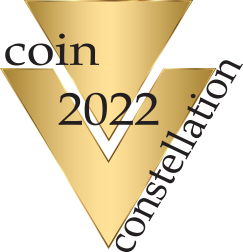 APPLICATION FORM FOR «COIN CONSTELLATION-2022»The name of the organization that presents the coin to the contestContact person (name and position)Contacts:(E-mail, tel., postal address)Nomination (nominations)Name of the coinFace valueMetal and assayWeight, gDiameter (or corresponding size for non-round shape coins), mmThickness, mmMintage, pcsProduction (technology) quality;Special technologies (methods of finishing);Description of insetsA brief description of the obverse and reverse images (not more than 800 characters with spaces)A brief annotation (not more than 600 characters with spaces): information about the event (scene, work, object, personality) which the coin is dedicated to, the explanation of symbols and allegories depicted on the coin, the main idea of the coin.Author of the coin, brief biographyProducer